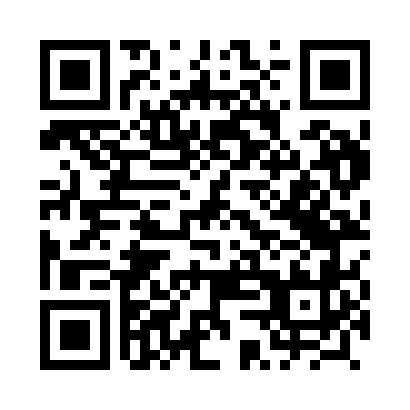 Prayer times for Gozlice, PolandWed 1 May 2024 - Fri 31 May 2024High Latitude Method: Angle Based RulePrayer Calculation Method: Muslim World LeagueAsar Calculation Method: HanafiPrayer times provided by https://www.salahtimes.comDateDayFajrSunriseDhuhrAsrMaghribIsha1Wed2:445:0812:315:377:5510:092Thu2:405:0612:315:387:5710:123Fri2:375:0412:315:397:5910:154Sat2:345:0212:315:408:0010:185Sun2:305:0112:315:418:0210:216Mon2:274:5912:315:428:0310:247Tue2:234:5712:315:438:0510:278Wed2:204:5612:315:448:0610:309Thu2:164:5412:315:458:0810:3310Fri2:154:5212:305:468:0910:3711Sat2:154:5112:305:478:1110:3812Sun2:144:4912:305:488:1210:3913Mon2:144:4812:305:498:1410:3914Tue2:134:4612:305:498:1510:4015Wed2:124:4512:305:508:1710:4116Thu2:124:4412:305:518:1810:4117Fri2:114:4212:315:528:2010:4218Sat2:114:4112:315:538:2110:4319Sun2:104:4012:315:548:2210:4320Mon2:104:3812:315:548:2410:4421Tue2:094:3712:315:558:2510:4422Wed2:094:3612:315:568:2610:4523Thu2:094:3512:315:578:2810:4624Fri2:084:3412:315:578:2910:4625Sat2:084:3312:315:588:3010:4726Sun2:084:3212:315:598:3110:4727Mon2:074:3112:316:008:3310:4828Tue2:074:3012:316:008:3410:4929Wed2:074:2912:326:018:3510:4930Thu2:064:2812:326:028:3610:5031Fri2:064:2712:326:028:3710:50